ОТЗЫВ РУКОВОДИТЕЛЯ ВЫПУСКНОЙ КВАЛИФИКАЦИОННОЙ РАБОТЫТема выпускной квалификационной работы:«Роль управления недвижимостью в устойчивом развитии крупного города» Автор (ФИО): Чернецкая Анастасия МихайловнаОбразовательная программа: «Управление объектами недвижимости и развитие территорий»Уровень: магистратураРуководитель Максимов Сергей Николаевич, д.э.н., заведующий кафедрой землеустройства и кадастров, профессор кафедрыВыпускная квалификационная работа (далее – ВКР)  написана на актуальную тему, непосредственно связанную с эффективностью использования земельно-имущественного комплекса города в ее взаимосвязи с концепцией устойчивого развития.   В процессе подготовки ВКР автором изучены и проанализированы ключевые аспекты концепции устойчивого развития, определено место и роль земельно-имущественного комплекса в управлении развитием крупного города, подробно рассмотрена организация управления земельно-имущественным комплексом  Санкт-Петербурга, сформулированы предложения по совершенствованию  системы управления недвижимостью города, имеющие значения не только для Санкт-Петербурга, но и для других городов страны, в частности , с точки зрения развития организационных структур управления, вовлечения населения в управление недвижимостью города.В целом работа характеризуется логичностью построения и полнотой изложения материала. Автор демонстрирует умение работать с научной литературой, нормативно-правовыми источниками, материалами периодических изданий, Интернет-ресурсами, статистическими данными, делать собственные выводы и формулировать рекомендации. Сформулированные в работе выводы достаточно обоснованы, а предложенные рекомендации по совершенствованию управления недвижимостью могут быть использованы в практической деятельности.Считаю, что Чернецкая А.М. в достаточной степени готова к решению стратегических и оперативных профессиональных задач  в сфере управления объектами недвижимости и развития  территорий и по уровню своей подготовки  соответствует  квалификации  магистра .       Выпускная квалификационная работа Чернецкой А.М. соответствует требованиям образовательной программы «Управление объектами недвижимости и развитием территорий» и может быть допущена к публичной защите с высокой предварительной оценкой.Научный руководитель                                                              проф. Максимов С.Н.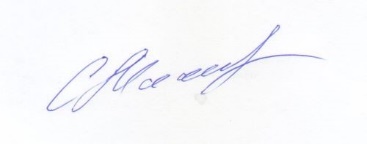 23.05.2022